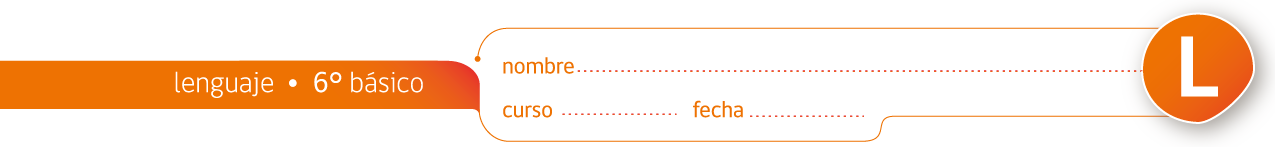 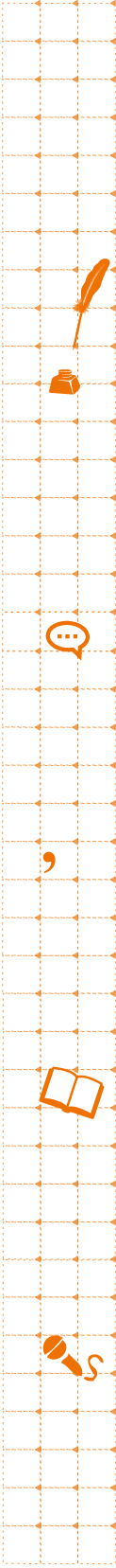 Uso correcto de participios irregulares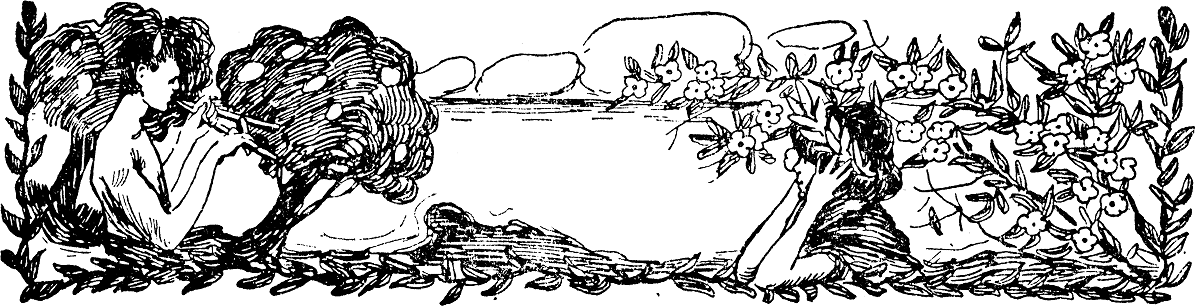 1. Lea las siguientes oraciones:Lucía, tú has confiado en el fauno, a pesar de que él es un desconocido.Se ha sentido sola y desdichada cuando sus hermanos no le creyeron lo que había visto dentro del ropero.Susana y yo, sin saber qué pensar,  nos hemos reunido con el profesor a pedirle ayuda. La Bruja Blanca te ha engañado con la promesa de hacerte rey. 1.1 ¿Qué tienen en común las formas verbales destacadas?________________________________________________________________________________________________________________________________________________________________________________________________________________________________________________________________________________________________________________________________________________________________________1.2.Averigüe qué es un participio verbal.________________________________________________________________________________________________________________________________________________________________________________________________________________________________________________________________________________________________________________________________________________________________________2. En la actividad “Carta de Edmundo a sus hermanos”, un alumno escribió las siguientes oraciones, asumiendo el rol del personaje nombrado. Se me han rompido las ilusiones que tenía.En muchas cosas que yo les he decido, sobre todo a Lucía, estaba equivocado.  Una y otra vez, he volvido a decepcionarlos.Les he escribido esta carta muy apenado, arrepentido... sintiéndome solo.Debido a mi soberbia y a mi egoísmo, los he ponido en una situación muy peligrosa. De eso me arrepiento profundamente. Con mi comportamiento he abrido en ustedes la posibilidad de desconfiar de mí. No sé si nos volvamos a encontrar. Puede que en poco tiempo más yo me haya morido de frío, de hambre, soledad, de pena.... o de vergüenza. 2.1.Las formas verbales destacadas están mal escritas. ¿Por qué?________________________________________________________________________________________________________________________________________________________________________________________________________________________________________________________________________2.2 Bajo cada una escriba una oración diferente usando del modo correcto el participio irregular que corresponda. a. Se me han rompido las ilusiones que tenía.Participio irregular correcto: _________________________________________________________________Nueva oración:____________________________________________________________________________b. En muchas cosas que yo les he decido, sobre todo a Lucía, estaba equivocado.  Participio irregular correcto: _________________________________________________________________Nueva oración:____________________________________________________________________________c. Una y otra vez, he volvido a decepcionarlos.Participio irregular correcto: _________________________________________________________________Nueva oración:____________________________________________________________________________d. Les he escribido esta carta muy apenado, arrepentido... sintiéndome solo.Participio irregular correcto: _________________________________________________________________Nueva oración:__________________________________________________________________________________________________________________________________________________________________________e. Debido a mi soberbia y a mi egoísmo, los he ponido en una situación muy peligrosa. De eso me arrepiento profundamente. Participio irregular correcto: _________________________________________________________________Nueva oración:____________________________________________________________________________f. Con mi comportamiento he abrido en ustedes la posibilidad de desconfiar de mí. Participio irregular correcto: _________________________________________________________________Nueva oración:____________________________________________________________________________Después de haber contestado y revisado esta actividad junto con tu profesor, tome en cuenta lo que aprendió y revise nuevamente la carta que usted le dirigió a los hermanos Peviense en el rol de Edmundo. ¿Habrá usado participios irregulares al escribir? ¿Los habrá escrito de la manera adecuada?Elaborado por: Magdalena Flores.